OBSZARY WYMAGANEJ WIEDZY, ZAKRES OCZEKIWANYCH UMIEJĘTNOŚCI i WYKAZ POMOCNEJ LITERATURY NA POSZCZEGÓLNYCH STOPNIACH WOJEWÓDZKIEGO KONKURSU JĘZYKA HISZPAŃSKIEGO dla uczniów szkół podstawowych województwa wielkopolskiegow roku szkolnym 2020/2021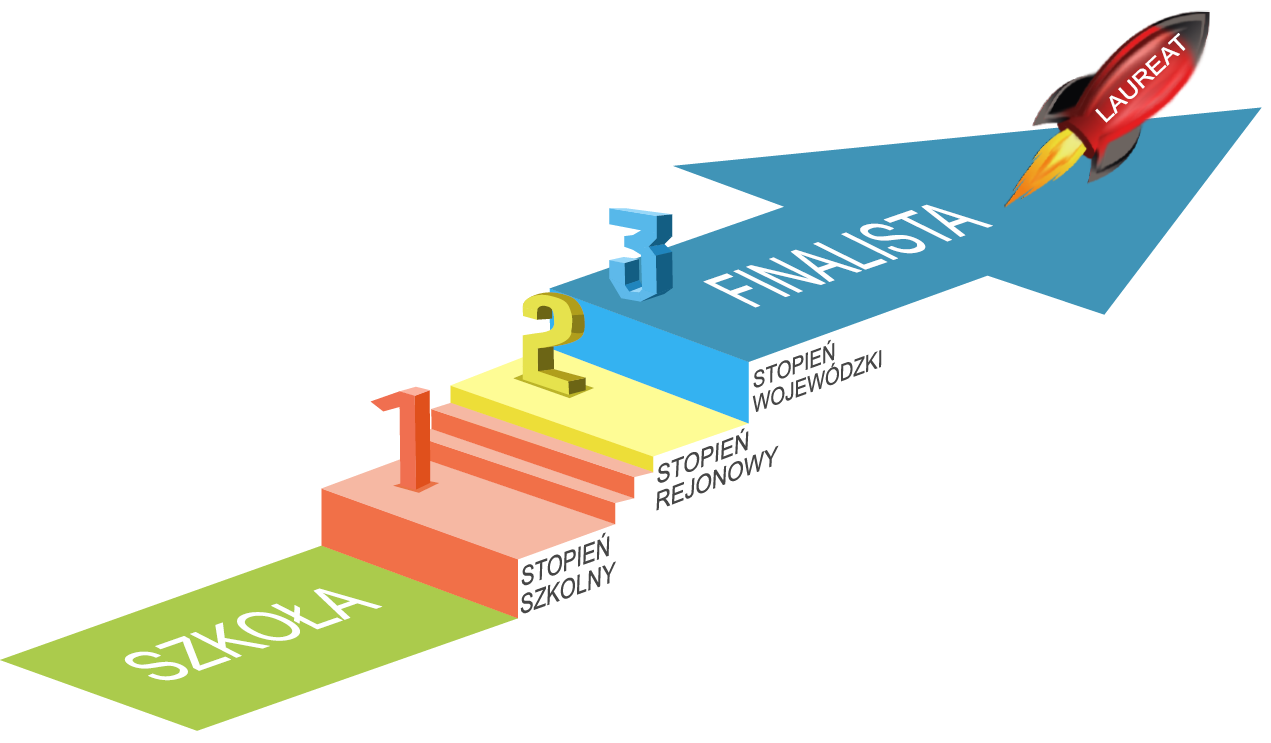 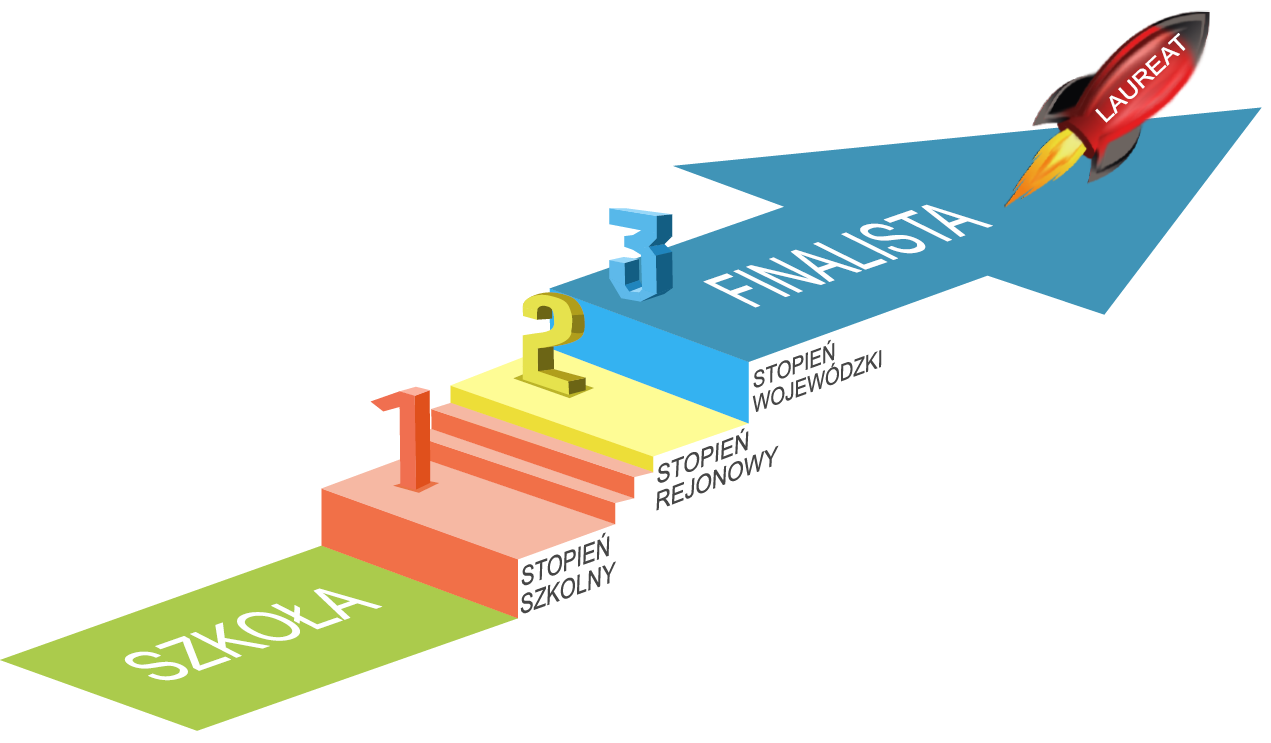 Temat wiodący: Hiszpania - kraj słońca i kontrastów.Zakres wiedzy i umiejętności wymaganych od uczestników konkursuW konkursie obowiązuje zakres wiedzy określony w podstawie programowej dla kształcenia ogólnego z języków obcych nowożytnych w szkole podstawowej (poziom II.2), zawartej
w rozporządzeniu Ministra Edukacji Narodowej (Dz. U. z 2017 r. poz. 356, z późn. zm.) http://prawo.sejm.gov.pl/isap.nsf/download.xsp/WDU20170000356/O/D20170356.pdfposzerzony o treści wykraczające poza podstawę programową, wskazane w niniejszym opracowaniu. Za standard poprawności językowej uznaje się europejską wersję języka hiszpańskiego. Podstawą do sprawdzenia poprawności językowej (słowa, wyrażenia) jest Diccionario de la Real Academia Española, dla poprawności gramatycznej - Nueva gramática de la lengua española, Madrid 2009, RAE.Stopień szkolny / rejonowy / wojewódzkiMateriał leksykalny:człowiek (np. dane personalne, wygląd zewnętrzny, uczucia i emocje, zainteresowania, cechy charakteru*);miejsce zamieszkania (dom i jego okolica, opis domu, pomieszczeń domu i ich wyposażenia, prace domowe);edukacja (szkoła i jej pomieszczenia, przybory szkolne*,  przedmioty nauczania, życie szkoły, zajęcia pozalekcyjne*, plany na przyszłość*);praca (np. popularne zawody i związane z nimi czynności, miejsce pracy, wady i zalety wybranych profesji*);życie prywatne- rodzinne i towarzyskie (np. członkowie rodziny, koledzy, przyjaciele, czynności życia codziennego, formy spędzania czasu wolnego, obowiązki domowe*, styl życia młodzieży w Polsce i Hiszpanii*, święta i uroczystości rodzinne, określanie czasu);żywienie (np. artykuły spożywcze, posiłki, lokale gastronomiczne, zdrowe odżywianie*, przepisy kulinarne*);zakupy i usługi (np. rodzaje sklepów, towary, sprzedawanie i kupowanie, korzystanie 
 z usług, budowle użyteczności publicznej, środki płatnicze, np. bank, poczta*);podróżowanie i turystyka (np. środki transportu, orientacja w terenie, informacja turystyczna, zwiedzanie);kultura (np. dziedziny kultury, uczestnictwo w kulturze, media, tradycje i zwyczaje);sport (np. popularne dyscypliny sportu, obiekty* i sprzęt sportowy, imprezy sportowe, sporty wyczynowe i ekstremalne*);zdrowie (np. samopoczucie, choroby, ich objawy i leczenie, porady*, zdrowy tryb życia*);technika (np. korzystanie z podstawowych urządzeń technicznych, technologie informacyjne i środki masowego przekazu);świat przyrody (np. pogoda, rośliny i zwierzęta, krajobraz, zagrożenia i ochrona środowiska naturalnego*);Elementy wiedzy o Hiszpanii*:Podział administracyjny Hiszpanii (wspólnoty autonomiczne ze stolicami);Geografia: pasma górskie, rzeki, wody oblewające, wybrzeże;Ustrój/Rodzina królewska-podstawowe informacje;Atrakcje turystyczne: Madrid, Valencia, Desierto de Tabernas, Sevilla.Święta w Hiszpanii:Fallas, Entierro de la sardina, Tomatina, Feria de Abril (Sevilla), Moros y Cristianos (Comunidad Valenciana);Kuchnia hiszpańska: paella, tapas, pinchos (bask. pintxos), migas, fabada;Sztuka Hiszpanii: pałace królewskie: Pałac Królewski w Madrycie, zespół pałacowo-klasztorny Real Monasterio de San Lorenzo de El Escorial, Pałac Królewski w Aranjuez; Kompleks pałacowy: Palacio de la Zarzuela; malarstwo hiszpańskie: Salvador Dalí; architektura: Antoni Gaudí i Cornet;Słynne postacie/osobowości: Rafael Nadal, Carmen Machi, Antonio Banderas.Elementy wiedzy o wybranym kraju hiszpańskiego obszaru językowego - Argentyna*:Podział administracyjny Argentyny;Geografia: pasma górskie, rzeki, wody oblewające, wybrzeże;Ustrój;Tradycje: gauchos;Kuchnia argentyńska: yerba mate, asado i chimichurri, empanadas, humita;Tańce argentyńskie: tango;Atrakcje turystyczne: misje jezuickie obejmujące: San Ignacio Mini, Santa Ana, Nuestra Señora de Loreto i Santa María Mayor oraz Córdoba, atrakcje turystyczne Buenos Aires;Dziedzictwo naturalne: Park Narodowy Los Glaciares (Perito Moreno), Park Narodowy Iguazú, Quebrada de Humahuaca (Cerro de los siete colores), zespół sztuki naskalnej w Jaskini Rąk (La Cueva de las Manos).* treści wykraczające poza podstawę programową z poziomu II.2 – obowiązujące na stopniu szkolnym, rejonowym i wojewódzkimMateriał gramatyczny:rodzajnik określony i nieokreślony;liczebniki główne i porządkowe;rodzaj męski i żeński rzeczowników i przymiotników;liczba pojedyncza i mnoga rzeczowników i przymiotników;stopniowanie przymiotników;konstrukcje porównawcze tan/to ... como, más ... que, menos ... que;odmiana i użycie czasowników regularnych i nieregularnych;zaimki osobowe, wskazujące, dzierżawcze, pytające, dopełnieniowe;przysłówki częstotliwości (a menudo, a veces, etc.), stopnia (muy, mucho), miejsca (aquí, ahí, allí), sposobu (rápido, temprano, etc.), czasu przeszłego (esta semana, el año pasado, etc.);przyimki (a, de, con, por, para, desde, hasta);konstrukcja estar + gerundio;konstrukcja ir a + bezokolicznik;czas pretérito perfecto simple;czas pretérito perfecto compuesto;tryb rozkazujący twierdzący;czas przeszły pretérito imperfecto*;czas przyszły futuro simple*;stopniowanie przymiotników i przysłówków;dopełnienie bliższe i dalsze;zaimki nieodmienne (algo, alguien, cada, nada, nadie, etc.);zaimki odmienne (uno, alguno, ninguno, mucho, poco, bastante, demasiado, tanto, otro, todo, etc.);zaimki względne;różnice w użyciu czasowników ser/estar*.* zagadnienia gramatyczne obowiązujące na stopniu rejonowym i wojewódzkimWybrane funkcje komunikacyjne:powitania i pożegnania; przedstawianie siebie oraz przedstawianie innych;pytanie i podawanie danych osobowych: wiek, zawód, miejsce pracy, numer telefonu;określanie narodowości, wskazywanie pochodzenia;opisywanie wyglądu zewnętrznego i charakteru osób;  wskazywanie relacji rodzinnych; wyrażanie posiadania; proszenie o przysługę, przysługę;wyrażanie wdzięczności za otrzymaną pomoc, przysługę, poradę;pytanie i udzielanie informacji na temat przedmiotów i czynności;pytanie o ilość i wyrażanie ilości; wyrażanie prośby i pożyczanie przedmiotów*;akceptowanie i odrzucanie prośby;pytanie i wyrażanie opinii i upodobań, mówienie o takich samych i odmiennych upodobaniach*;pytanie i udzielanie informacji o drogę do jakiegoś miejsca; okazywanie entuzjazmu lub niezadowolenia;porównywanie;udzielanie wskazówek i rad*;wyrażanie powinności*;pytanie o godzinę; mówienie o czynnościach dnia codziennego w czasie teraźniejszym; mówienie o zainteresowaniach; pytanie i  wyrażanie częstotliwości*;proponowanie i reagowanie na propozycje: przyjmowanie i odrzucanie propozycji, podawanie wytłumaczenia; umawianie się do kina, parku, na urodziny, teatru, itp.wyrażanie uczuć i emocji;wskazywanie daty;mówienie o czynnościach zakończonych w niedalekiej przeszłości*;opisywanie miejsca pracy, opisywanie kompetencji i umiejętności*;wyrażanie pragnień i planów dotyczących przyszłej pracy*;prowadzenie rozmowy w  sklepie, barze, restauracji, sklepie, targu, stacji kolejowej, hotelu*, w banku*, w punkcie informacji turystycznej*, na poczcie*, u lekarza*;mówienie o planach na przyszłość*;rozmowa o  pogodzie*;mówienie o czynnościach zakończonych w niedalekiej przeszłości*;prowadzenie rozmowy telefonicznej*;mówienie o zwyczajach w czasie teraźniejszym.* funkcje komunikacyjne obowiązujące na stopniu rejonowym i wojewódzkimWykaz literatury pomocnej dla uczestnika i nauczyciela w procesie przygotowania do udziału w konkursieMetody i podręczniki: Explora, Gente Joven, Espacio Joven i inne;Diccionario de la Lengua Española (RAE);Nueva gramática de la lengua española, Madrid 2009, RAE;R. Alonso Raya, A. Castañeda Castro, i in. Gramática básica del estudiante de español, Difusión, Barcelona 2005;F. Castro, Uso de la gramática española (elemental, intermedio), Edelsa, Madrid 2006;A. Encinar, Uso interactivo del vocabulario, Edelsa, Madrid 2003;Granger, J. Plumb, La gramática da juego, Heinemann, Madrid 1997;C. Moreno, C. Hernández, C. Miki Kondo, Gramática. Elemental A1-A2, Anaya, Madrid 2007;M. Moreno, K. Prussak, M. Socorro, Język hiszpański. Zbiór ćwiczeń dla gimnazjalistów, Nowela, Poznań 2009;L. Sandor, Tiempo para practicar los pasados, Edelsa, Madrid 2004;A. Balea, P. Ramos, Cultura española, enCLAVE- ELE, 2007;López M. R., Hablemos en clase, Edinumen, Madrid 1999;Pinilla R., Acquaroni R., ¡Bien dicho! Ejercicios de expresión oral, SGEL, Madrid 2002;Siles Artés J., Historias para conversar. Nivel medio, SGEL, Madrid 1996.